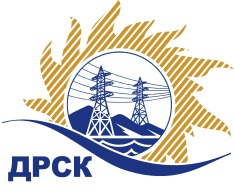 Акционерное Общество«Дальневосточная распределительная сетевая компания»ПРОТОКОЛ № 117/УР-Рзаседания Закупочной комиссии по конкурсу в электронной форме с участием только субъектов МСП на право заключения договора на выполнение работ «Капитальный ремонт ВЛ 35-6/10 кВ» (Лот № 4801-РЕМ-РЕМ ПРОД-2020-ДРСК)СПОСОБ И ПРЕДМЕТ ЗАКУПКИ: конкурс в электронной форме с участием только субъектов МСП на право заключения договора на выполнение работ «Капитальный ремонт ВЛ 35-6/10 кВ» (Лот № 4801-РЕМ-РЕМ ПРОД-2020-ДРСК).КОЛИЧЕСТВО ПОДАННЫХ ЗАЯВОК НА УЧАСТИЕ В ЗАКУПКЕ: 6 (шесть) заявки.КОЛИЧЕСТВО ОТКЛОНЕННЫХ ЗАЯВОК: 0 (ноль) заявок.ВОПРОСЫ, ВЫНОСИМЫЕ НА РАССМОТРЕНИЕ ЗАКУПОЧНОЙ КОМИССИИ: О рассмотрении результатов оценки первых частей заявок О признании заявок соответствующими условиям Документации о закупке по результатам рассмотрения первых частей заявокРЕШИЛИ:По вопросу № 1Признать объем полученной информации достаточным для принятия решения.Принять к рассмотрению первые части заявок следующих участников:По вопросу № 2Признать первые части заявок следующих Участников:263472, 263485, 264682, 270561соответствующими условиям Документации о закупке и принять их к участию в процедуре переторжке, проводимой в заочной форме и назначенной на 26.01.2019 г. Секретарь Закупочной комиссии 1 уровня  		                                        М.Г.ЕлисееваКоваленко О.В.(416-2) 397-242г.  Благовещенск«25» ноября 2019№ п/пИдентификационный номер УчастникаДата и время регистрации заявки26347211.11.2019 02:3426348511.11.2019 03:4626468212.11.2019 07:4227056119.11.2019 07:21№ п/пИдентификационный номер УчастникаДата и время регистрации заявки26347211.11.2019 02:3426348511.11.2019 03:4626468212.11.2019 07:4227056119.11.2019 07:21